BCS National Training Day 2020 ProgrammeDate: Tuesday 8 September 2020Course Director: Dr Dan Sado, Kings College Hospital, LondonDelivered online via The Royal College of Physicians (Pre-recorded presentations followed by Live Questions & Discussion) 08:30 – 08:35		Introduction and Welcome - Dr Dan Sado08:35 – 08:55	Management options in diuretic resistant decompensated heart failure Prof Theresa McDonaghKings College Hospital, London08:55 -09:10		LIVE: Questions & Discussion – Prof Theresa McDonagh09:10 – 09:30		Breathlessness in Pregnancy			Dr Dawn AdamsonUniversity Hospital of Coventry & Warwickshire09:30-09:45		LIVE: Questions & Discussion - Dr Dawn Adamson09:45-10:05	The investigation and management of common shunts	Dr Yaso EmmanuelSt Thomas’ Hospital, London10:05-10:20	LIVE: Questions & Discussion - Dr Yaso Emmanuel10:20-10:35	BREAKAstraZeneca have provided sponsorship for contribution to the costs of delivery for this independent meeting. They have not had any influence or involvement over the agenda, content or organisation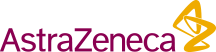 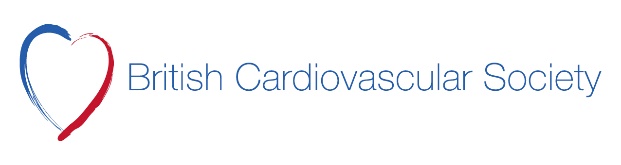 10:35-10:55		Imaging of cardiac massesDr Tim Fairbairn Liverpool Heart & Chest Hospital10:55 – 11:10	LIVE: Questions & Discussion – Dr Tim Fairbairn11:10-11:30	Digital Cardiology 			Dr Amitava Banerjee University College Hospital, London11:30-11:45		LIVE: Questions & Discussion – Dr Amitava Banerjee11:45-12:05	Sports Cardiology – What the general cardiologist needs to know			Dr Michael PapadakisSt Georges Hospital, London12:05-12:20		LIVE: Questions & Discussion – Dr Michael Papadakis12:20-13:00		ECG Quiz - LIVEProf Mark O’NeilSt. Thomas' Hospital, London13:00–13:15	LIVE: Questions & Discussion - Prof Mark O’Neill13:15	CLOSING REMARKS - Dr Dan Sado